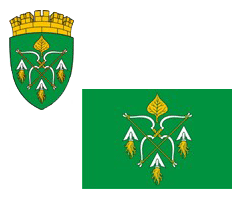 РОССИЙСКАЯ ФЕДЕРАЦИЯАДМИНИСТРАЦИЯ ГОРОДСКОГО ОКРУГА ЗАКРЫТОГОАДМИНИСТРАТИВНО-ТЕРРИТОРИАЛЬНОГО ОБРАЗОВАНИЯСИБИРСКИЙ АЛТАЙСКОГО КРАЯП О С Т А Н О В Л Е Н И Е12.01.2024                                                                                                       № 9ЗАТО СибирскийОб утверждении муниципального плана мероприятий («дорожной карты») по содействию развитию конкуренции на территории городского округа ЗАТО Сибирский Алтайского краяВ соответствии с распоряжением Правительства Российской Федерации от 02.09.2021 № 2424-р «Об утверждении Национального плана («дорожной карты») развития конкуренции в Российской Федерации на 2021-2025 годы», распоряжением Губернатора Алтайского края от 27.12.2021 № 174-рг «О развитии конкуренции в Алтайском крае» ПОСТАНОВЛЯЮ:1. Утвердить перечень рынков товаров, работ, услуг и ключевых показателей развития конкуренции в городском округе ЗАТО Сибирский Алтайского края до 2025 года (приложение 1). 2. Утвердить муниципальный план мероприятий («дорожную карту») по содействию развитию конкуренции на рынках товаров, работ и услуг на территории городского округа ЗАТО Сибирский Алтайского края (приложение 2).3. Управлению по муниципальным информационным ресурсам администрации ЗАТО Сибирский (Болотникова С.Ю.) опубликовать настоящее постановление в газете «Сибирский вестник» и обнародовать на официальном интернет-сайте администрации ЗАТО Сибирский.4. Контроль за исполнением постановления оставляю за собой.Глава ЗАТО                                                                                           С.М. ДрачевПРИЛОЖЕНИЕ 1УТВЕРЖДЕНпостановлением администрации ЗАТО Сибирский                                                                                                                                       от 12.01.2024 № 9Перечень рынков товаров, работ, услуг и ключевых показателейразвития конкуренции в городском округе ЗАТО Сибирский Алтайского края до 2025 годаПРИЛОЖЕНИЕ 2УТВЕРЖДЕНпостановлением администрации ЗАТО Сибирскийот 12.01.2024 № 9Муниципальный планмероприятий («дорожная карта») по содействию развитиюконкуренции на рынках товаров, работ и услуг на территории городского округа ЗАТО Сибирский Алтайского края№п/пНаименование отраслевого рынка, ключевого показателяЗначение показателя в 2023 годуЗначение показателя в 2025 году12341.Рынок услуг дополнительного образования детейРынок услуг дополнительного образования детей1.1.Доля организаций частной формы собственности в сфере услуг дополнительного образования детей, %6262,52.Рынок медицинских услугРынок медицинских услуг2.1.Доля медицинских организаций частной системы здравоохранения, %65663.Рынок розничной торговлиРынок розничной торговли3.1.Количество ярмарок, организованных на территории ЗАТО Сибирский, единиц114.Рынок услуг розничной торговли лекарственными препаратами, медицинскими изделиями и сопутствующими товарамиРынок услуг розничной торговли лекарственными препаратами, медицинскими изделиями и сопутствующими товарами4.1.Доля организаций частной формы собственности в сфере услуг розничной торговли лекарственными препаратами, медицинскими изделиями и сопутствующими товарами, %80805.Рынок оказания услуг по ремонту автотранспортных средств5.1Доля организаций частной формы собственности в сфере оказания услуг по ремонту автотранспортных средств, %1001006.Рынок оказания услуг по перевозке пассажиров автомобильным транспортом по межмуниципальным маршрутам регулярных перевозок Рынок оказания услуг по перевозке пассажиров автомобильным транспортом по межмуниципальным маршрутам регулярных перевозок 6.1.Доля услуг (работ) по перевозке пассажиров автомобильным транспортом по межмуниципальным маршрутам регулярных перевозок, оказанных (выполненных) организациями частной формы собственности, %1001007.Рынок нефтепродуктовРынок нефтепродуктов7.1Доля организаций частной формы собственности на рынке нефтепродуктов, %100100МероприятиеВид документаРезультат выполнения мероприятияКлючевые показателиЗначение ключевых показателейЗначение ключевых показателейЗначение ключевых показателейОтветственный исполнительМероприятиеВид документаРезультат выполнения мероприятияКлючевые показатели2023 год2024год2025 годОтветственный исполнитель12345678I. План мероприятий по содействию развитию конкуренции на рынках товаров, работ, услуг на территории ЗАТО СибирскийI. План мероприятий по содействию развитию конкуренции на рынках товаров, работ, услуг на территории ЗАТО СибирскийI. План мероприятий по содействию развитию конкуренции на рынках товаров, работ, услуг на территории ЗАТО СибирскийI. План мероприятий по содействию развитию конкуренции на рынках товаров, работ, услуг на территории ЗАТО СибирскийI. План мероприятий по содействию развитию конкуренции на рынках товаров, работ, услуг на территории ЗАТО СибирскийI. План мероприятий по содействию развитию конкуренции на рынках товаров, работ, услуг на территории ЗАТО СибирскийI. План мероприятий по содействию развитию конкуренции на рынках товаров, работ, услуг на территории ЗАТО СибирскийI. План мероприятий по содействию развитию конкуренции на рынках товаров, работ, услуг на территории ЗАТО СибирскийЦель: развитие конкуренции на рынках товаров, работ, услуг на территории ЗАТО Сибирский, достижение значений ключевых показателейЦель: развитие конкуренции на рынках товаров, работ, услуг на территории ЗАТО Сибирский, достижение значений ключевых показателейЦель: развитие конкуренции на рынках товаров, работ, услуг на территории ЗАТО Сибирский, достижение значений ключевых показателейЦель: развитие конкуренции на рынках товаров, работ, услуг на территории ЗАТО Сибирский, достижение значений ключевых показателейЦель: развитие конкуренции на рынках товаров, работ, услуг на территории ЗАТО Сибирский, достижение значений ключевых показателейЦель: развитие конкуренции на рынках товаров, работ, услуг на территории ЗАТО Сибирский, достижение значений ключевых показателейЦель: развитие конкуренции на рынках товаров, работ, услуг на территории ЗАТО Сибирский, достижение значений ключевых показателейЦель: развитие конкуренции на рынках товаров, работ, услуг на территории ЗАТО Сибирский, достижение значений ключевых показателей1. Рынок услуг дополнительного образования детей 1. Рынок услуг дополнительного образования детей 1. Рынок услуг дополнительного образования детей 1. Рынок услуг дополнительного образования детей 1. Рынок услуг дополнительного образования детей 1. Рынок услуг дополнительного образования детей 1. Рынок услуг дополнительного образования детей 1. Рынок услуг дополнительного образования детей Описание текущей ситуации на товарном рынке: на территории ЗАТО Сибирский в систему дополнительного образования входят 3 бюджетных учреждения дополнительного образования (МБУДО «Детско-юношеский центр «Росток» и МБУДО «Детская музыкальная школа», МБУ ДО «СШ п. ЗАТО Сибирский»), 1 индивидуальный предприниматель занимается дополнительным образованием детей и взрослых (центр развития «Миллениум»), 1 индивидуальный предприниматель занимается деятельностью в области художественного творчества (студия «Гармония»), 1 индивидуальный предприниматель занимается логопедическими услугами, 2 индивидуальных предпринимателя занимаются преподаванием иностранных языков.На территории ЗАТО Сибирский проживает 2012 детей в возрасте от 5 до 18 лет. Охват дополнительным образованием детей данной возрастной категории в организациях различной организационно-правовой формы и формы собственности (учреждениях дополнительного образования сферы образования, культуры, спорта и молодежной политики, общеобразовательных организациях) составляет 79%. Проблемы: отсутствие стимулов для частных организаций, оказывающих услуги дополнительного образования детей, получать лицензию на осуществление образовательной деятельности; недостаток кадров для развития рынка услуг дополнительного образования детей.Срок реализации мероприятий: 2023 - 2025 гг.Ожидаемый результат: обеспечение конкурентных условий деятельности организаций дополнительного образования, повышение доли организаций частной формы собственности в сфере дополнительного образования, удовлетворение в полном объеме потребностей жителей в услугах дополнительного образования детей.Описание текущей ситуации на товарном рынке: на территории ЗАТО Сибирский в систему дополнительного образования входят 3 бюджетных учреждения дополнительного образования (МБУДО «Детско-юношеский центр «Росток» и МБУДО «Детская музыкальная школа», МБУ ДО «СШ п. ЗАТО Сибирский»), 1 индивидуальный предприниматель занимается дополнительным образованием детей и взрослых (центр развития «Миллениум»), 1 индивидуальный предприниматель занимается деятельностью в области художественного творчества (студия «Гармония»), 1 индивидуальный предприниматель занимается логопедическими услугами, 2 индивидуальных предпринимателя занимаются преподаванием иностранных языков.На территории ЗАТО Сибирский проживает 2012 детей в возрасте от 5 до 18 лет. Охват дополнительным образованием детей данной возрастной категории в организациях различной организационно-правовой формы и формы собственности (учреждениях дополнительного образования сферы образования, культуры, спорта и молодежной политики, общеобразовательных организациях) составляет 79%. Проблемы: отсутствие стимулов для частных организаций, оказывающих услуги дополнительного образования детей, получать лицензию на осуществление образовательной деятельности; недостаток кадров для развития рынка услуг дополнительного образования детей.Срок реализации мероприятий: 2023 - 2025 гг.Ожидаемый результат: обеспечение конкурентных условий деятельности организаций дополнительного образования, повышение доли организаций частной формы собственности в сфере дополнительного образования, удовлетворение в полном объеме потребностей жителей в услугах дополнительного образования детей.Описание текущей ситуации на товарном рынке: на территории ЗАТО Сибирский в систему дополнительного образования входят 3 бюджетных учреждения дополнительного образования (МБУДО «Детско-юношеский центр «Росток» и МБУДО «Детская музыкальная школа», МБУ ДО «СШ п. ЗАТО Сибирский»), 1 индивидуальный предприниматель занимается дополнительным образованием детей и взрослых (центр развития «Миллениум»), 1 индивидуальный предприниматель занимается деятельностью в области художественного творчества (студия «Гармония»), 1 индивидуальный предприниматель занимается логопедическими услугами, 2 индивидуальных предпринимателя занимаются преподаванием иностранных языков.На территории ЗАТО Сибирский проживает 2012 детей в возрасте от 5 до 18 лет. Охват дополнительным образованием детей данной возрастной категории в организациях различной организационно-правовой формы и формы собственности (учреждениях дополнительного образования сферы образования, культуры, спорта и молодежной политики, общеобразовательных организациях) составляет 79%. Проблемы: отсутствие стимулов для частных организаций, оказывающих услуги дополнительного образования детей, получать лицензию на осуществление образовательной деятельности; недостаток кадров для развития рынка услуг дополнительного образования детей.Срок реализации мероприятий: 2023 - 2025 гг.Ожидаемый результат: обеспечение конкурентных условий деятельности организаций дополнительного образования, повышение доли организаций частной формы собственности в сфере дополнительного образования, удовлетворение в полном объеме потребностей жителей в услугах дополнительного образования детей.Описание текущей ситуации на товарном рынке: на территории ЗАТО Сибирский в систему дополнительного образования входят 3 бюджетных учреждения дополнительного образования (МБУДО «Детско-юношеский центр «Росток» и МБУДО «Детская музыкальная школа», МБУ ДО «СШ п. ЗАТО Сибирский»), 1 индивидуальный предприниматель занимается дополнительным образованием детей и взрослых (центр развития «Миллениум»), 1 индивидуальный предприниматель занимается деятельностью в области художественного творчества (студия «Гармония»), 1 индивидуальный предприниматель занимается логопедическими услугами, 2 индивидуальных предпринимателя занимаются преподаванием иностранных языков.На территории ЗАТО Сибирский проживает 2012 детей в возрасте от 5 до 18 лет. Охват дополнительным образованием детей данной возрастной категории в организациях различной организационно-правовой формы и формы собственности (учреждениях дополнительного образования сферы образования, культуры, спорта и молодежной политики, общеобразовательных организациях) составляет 79%. Проблемы: отсутствие стимулов для частных организаций, оказывающих услуги дополнительного образования детей, получать лицензию на осуществление образовательной деятельности; недостаток кадров для развития рынка услуг дополнительного образования детей.Срок реализации мероприятий: 2023 - 2025 гг.Ожидаемый результат: обеспечение конкурентных условий деятельности организаций дополнительного образования, повышение доли организаций частной формы собственности в сфере дополнительного образования, удовлетворение в полном объеме потребностей жителей в услугах дополнительного образования детей.Описание текущей ситуации на товарном рынке: на территории ЗАТО Сибирский в систему дополнительного образования входят 3 бюджетных учреждения дополнительного образования (МБУДО «Детско-юношеский центр «Росток» и МБУДО «Детская музыкальная школа», МБУ ДО «СШ п. ЗАТО Сибирский»), 1 индивидуальный предприниматель занимается дополнительным образованием детей и взрослых (центр развития «Миллениум»), 1 индивидуальный предприниматель занимается деятельностью в области художественного творчества (студия «Гармония»), 1 индивидуальный предприниматель занимается логопедическими услугами, 2 индивидуальных предпринимателя занимаются преподаванием иностранных языков.На территории ЗАТО Сибирский проживает 2012 детей в возрасте от 5 до 18 лет. Охват дополнительным образованием детей данной возрастной категории в организациях различной организационно-правовой формы и формы собственности (учреждениях дополнительного образования сферы образования, культуры, спорта и молодежной политики, общеобразовательных организациях) составляет 79%. Проблемы: отсутствие стимулов для частных организаций, оказывающих услуги дополнительного образования детей, получать лицензию на осуществление образовательной деятельности; недостаток кадров для развития рынка услуг дополнительного образования детей.Срок реализации мероприятий: 2023 - 2025 гг.Ожидаемый результат: обеспечение конкурентных условий деятельности организаций дополнительного образования, повышение доли организаций частной формы собственности в сфере дополнительного образования, удовлетворение в полном объеме потребностей жителей в услугах дополнительного образования детей.Описание текущей ситуации на товарном рынке: на территории ЗАТО Сибирский в систему дополнительного образования входят 3 бюджетных учреждения дополнительного образования (МБУДО «Детско-юношеский центр «Росток» и МБУДО «Детская музыкальная школа», МБУ ДО «СШ п. ЗАТО Сибирский»), 1 индивидуальный предприниматель занимается дополнительным образованием детей и взрослых (центр развития «Миллениум»), 1 индивидуальный предприниматель занимается деятельностью в области художественного творчества (студия «Гармония»), 1 индивидуальный предприниматель занимается логопедическими услугами, 2 индивидуальных предпринимателя занимаются преподаванием иностранных языков.На территории ЗАТО Сибирский проживает 2012 детей в возрасте от 5 до 18 лет. Охват дополнительным образованием детей данной возрастной категории в организациях различной организационно-правовой формы и формы собственности (учреждениях дополнительного образования сферы образования, культуры, спорта и молодежной политики, общеобразовательных организациях) составляет 79%. Проблемы: отсутствие стимулов для частных организаций, оказывающих услуги дополнительного образования детей, получать лицензию на осуществление образовательной деятельности; недостаток кадров для развития рынка услуг дополнительного образования детей.Срок реализации мероприятий: 2023 - 2025 гг.Ожидаемый результат: обеспечение конкурентных условий деятельности организаций дополнительного образования, повышение доли организаций частной формы собственности в сфере дополнительного образования, удовлетворение в полном объеме потребностей жителей в услугах дополнительного образования детей.Описание текущей ситуации на товарном рынке: на территории ЗАТО Сибирский в систему дополнительного образования входят 3 бюджетных учреждения дополнительного образования (МБУДО «Детско-юношеский центр «Росток» и МБУДО «Детская музыкальная школа», МБУ ДО «СШ п. ЗАТО Сибирский»), 1 индивидуальный предприниматель занимается дополнительным образованием детей и взрослых (центр развития «Миллениум»), 1 индивидуальный предприниматель занимается деятельностью в области художественного творчества (студия «Гармония»), 1 индивидуальный предприниматель занимается логопедическими услугами, 2 индивидуальных предпринимателя занимаются преподаванием иностранных языков.На территории ЗАТО Сибирский проживает 2012 детей в возрасте от 5 до 18 лет. Охват дополнительным образованием детей данной возрастной категории в организациях различной организационно-правовой формы и формы собственности (учреждениях дополнительного образования сферы образования, культуры, спорта и молодежной политики, общеобразовательных организациях) составляет 79%. Проблемы: отсутствие стимулов для частных организаций, оказывающих услуги дополнительного образования детей, получать лицензию на осуществление образовательной деятельности; недостаток кадров для развития рынка услуг дополнительного образования детей.Срок реализации мероприятий: 2023 - 2025 гг.Ожидаемый результат: обеспечение конкурентных условий деятельности организаций дополнительного образования, повышение доли организаций частной формы собственности в сфере дополнительного образования, удовлетворение в полном объеме потребностей жителей в услугах дополнительного образования детей.Описание текущей ситуации на товарном рынке: на территории ЗАТО Сибирский в систему дополнительного образования входят 3 бюджетных учреждения дополнительного образования (МБУДО «Детско-юношеский центр «Росток» и МБУДО «Детская музыкальная школа», МБУ ДО «СШ п. ЗАТО Сибирский»), 1 индивидуальный предприниматель занимается дополнительным образованием детей и взрослых (центр развития «Миллениум»), 1 индивидуальный предприниматель занимается деятельностью в области художественного творчества (студия «Гармония»), 1 индивидуальный предприниматель занимается логопедическими услугами, 2 индивидуальных предпринимателя занимаются преподаванием иностранных языков.На территории ЗАТО Сибирский проживает 2012 детей в возрасте от 5 до 18 лет. Охват дополнительным образованием детей данной возрастной категории в организациях различной организационно-правовой формы и формы собственности (учреждениях дополнительного образования сферы образования, культуры, спорта и молодежной политики, общеобразовательных организациях) составляет 79%. Проблемы: отсутствие стимулов для частных организаций, оказывающих услуги дополнительного образования детей, получать лицензию на осуществление образовательной деятельности; недостаток кадров для развития рынка услуг дополнительного образования детей.Срок реализации мероприятий: 2023 - 2025 гг.Ожидаемый результат: обеспечение конкурентных условий деятельности организаций дополнительного образования, повышение доли организаций частной формы собственности в сфере дополнительного образования, удовлетворение в полном объеме потребностей жителей в услугах дополнительного образования детей.предоставление грантов в форме субсидий, в том числе предоставляемых на конкурсной основе субъектам, в сфере услуг дополнительного образования детейпорядок предоставления грантов в форме субсидий, в том числе предоставляемых на конкурсной основе, субъектам малого предпринимательстваразвитие рынка услуг дополнительного образования детейдоля организаций частной формы собственности в сфере услуг дополнительного образования детей, процентов626262,5Администрация ЗАТО Сибирскийорганизационно-методическая и информационно-консультационная помощь субъектам малого предпринимательства на рынке услуг дополнительного образования детейразмещение информационных материалов в сети «Интернет», рассылка информации на электронные адреса СМПразвитие рынка услуг дополнительного образования детейдоля организаций частной формы собственности в сфере услуг дополнительного образования детей, процентов626262,5Администрация ЗАТО Сибирский2. Рынок медицинских услуг2. Рынок медицинских услуг2. Рынок медицинских услуг2. Рынок медицинских услуг2. Рынок медицинских услуг2. Рынок медицинских услуг2. Рынок медицинских услуг2. Рынок медицинских услугОписание текущей ситуации на товарном рынке: в настоящее время на территории ЗАТО Сибирский частную медицинскую деятельность осуществляют 2 юридических лица, предоставляющих населению платные стоматологические услуги. Конкуренцию им составляет только КГБУЗ Первомайская ЦРБ имени А.Ф. Воробьева Городская больница ЗАТО Сибирский. Для потребителя рынок платных медицинских услуг играет важную роль, так как необходимо выбрать то учреждение здравоохранения, где высококвалифицированные врачи, современное и качественное оборудование, доступные цены, хорошее внутренние состояние больницы и расширенный ассортимент услуг. Качество - это составная часть конкурентоспособности рынка платных медицинских услуг.Рынок медицинских услуг следует относить к рынкам несовершенной конкуренции, в которых доминирует небольшое число продавцов, а вход в отрасль новых производителей ограничен высокими барьерами.Еще одним из направлений развития коммерческой медицины является создание программ прикрепления. В рамках программы пациент приобретает полис добровольного медицинского страхования, по которому производится оплата его лечения. Частная медицинская организация выставляет страховой компании счет, цены в котором близки к оригинальному прайс-листу.Проблемы: отсутствие оказания платных услуг населению узкими специалистами, УЗИ-диагностики, недостаток кадров.Срок реализации мероприятий: 2023 - 2025 гг.Ожидаемый результат: расширение спектра предлагаемых медицинских услуг, усиление ценовой конкуренции, повышение доли организаций частной формы собственности в сфере частной медицины, увеличение субъектов предпринимательства, участвующих в реализации территориальных программ обязательного медицинского страхованияОписание текущей ситуации на товарном рынке: в настоящее время на территории ЗАТО Сибирский частную медицинскую деятельность осуществляют 2 юридических лица, предоставляющих населению платные стоматологические услуги. Конкуренцию им составляет только КГБУЗ Первомайская ЦРБ имени А.Ф. Воробьева Городская больница ЗАТО Сибирский. Для потребителя рынок платных медицинских услуг играет важную роль, так как необходимо выбрать то учреждение здравоохранения, где высококвалифицированные врачи, современное и качественное оборудование, доступные цены, хорошее внутренние состояние больницы и расширенный ассортимент услуг. Качество - это составная часть конкурентоспособности рынка платных медицинских услуг.Рынок медицинских услуг следует относить к рынкам несовершенной конкуренции, в которых доминирует небольшое число продавцов, а вход в отрасль новых производителей ограничен высокими барьерами.Еще одним из направлений развития коммерческой медицины является создание программ прикрепления. В рамках программы пациент приобретает полис добровольного медицинского страхования, по которому производится оплата его лечения. Частная медицинская организация выставляет страховой компании счет, цены в котором близки к оригинальному прайс-листу.Проблемы: отсутствие оказания платных услуг населению узкими специалистами, УЗИ-диагностики, недостаток кадров.Срок реализации мероприятий: 2023 - 2025 гг.Ожидаемый результат: расширение спектра предлагаемых медицинских услуг, усиление ценовой конкуренции, повышение доли организаций частной формы собственности в сфере частной медицины, увеличение субъектов предпринимательства, участвующих в реализации территориальных программ обязательного медицинского страхованияОписание текущей ситуации на товарном рынке: в настоящее время на территории ЗАТО Сибирский частную медицинскую деятельность осуществляют 2 юридических лица, предоставляющих населению платные стоматологические услуги. Конкуренцию им составляет только КГБУЗ Первомайская ЦРБ имени А.Ф. Воробьева Городская больница ЗАТО Сибирский. Для потребителя рынок платных медицинских услуг играет важную роль, так как необходимо выбрать то учреждение здравоохранения, где высококвалифицированные врачи, современное и качественное оборудование, доступные цены, хорошее внутренние состояние больницы и расширенный ассортимент услуг. Качество - это составная часть конкурентоспособности рынка платных медицинских услуг.Рынок медицинских услуг следует относить к рынкам несовершенной конкуренции, в которых доминирует небольшое число продавцов, а вход в отрасль новых производителей ограничен высокими барьерами.Еще одним из направлений развития коммерческой медицины является создание программ прикрепления. В рамках программы пациент приобретает полис добровольного медицинского страхования, по которому производится оплата его лечения. Частная медицинская организация выставляет страховой компании счет, цены в котором близки к оригинальному прайс-листу.Проблемы: отсутствие оказания платных услуг населению узкими специалистами, УЗИ-диагностики, недостаток кадров.Срок реализации мероприятий: 2023 - 2025 гг.Ожидаемый результат: расширение спектра предлагаемых медицинских услуг, усиление ценовой конкуренции, повышение доли организаций частной формы собственности в сфере частной медицины, увеличение субъектов предпринимательства, участвующих в реализации территориальных программ обязательного медицинского страхованияОписание текущей ситуации на товарном рынке: в настоящее время на территории ЗАТО Сибирский частную медицинскую деятельность осуществляют 2 юридических лица, предоставляющих населению платные стоматологические услуги. Конкуренцию им составляет только КГБУЗ Первомайская ЦРБ имени А.Ф. Воробьева Городская больница ЗАТО Сибирский. Для потребителя рынок платных медицинских услуг играет важную роль, так как необходимо выбрать то учреждение здравоохранения, где высококвалифицированные врачи, современное и качественное оборудование, доступные цены, хорошее внутренние состояние больницы и расширенный ассортимент услуг. Качество - это составная часть конкурентоспособности рынка платных медицинских услуг.Рынок медицинских услуг следует относить к рынкам несовершенной конкуренции, в которых доминирует небольшое число продавцов, а вход в отрасль новых производителей ограничен высокими барьерами.Еще одним из направлений развития коммерческой медицины является создание программ прикрепления. В рамках программы пациент приобретает полис добровольного медицинского страхования, по которому производится оплата его лечения. Частная медицинская организация выставляет страховой компании счет, цены в котором близки к оригинальному прайс-листу.Проблемы: отсутствие оказания платных услуг населению узкими специалистами, УЗИ-диагностики, недостаток кадров.Срок реализации мероприятий: 2023 - 2025 гг.Ожидаемый результат: расширение спектра предлагаемых медицинских услуг, усиление ценовой конкуренции, повышение доли организаций частной формы собственности в сфере частной медицины, увеличение субъектов предпринимательства, участвующих в реализации территориальных программ обязательного медицинского страхованияОписание текущей ситуации на товарном рынке: в настоящее время на территории ЗАТО Сибирский частную медицинскую деятельность осуществляют 2 юридических лица, предоставляющих населению платные стоматологические услуги. Конкуренцию им составляет только КГБУЗ Первомайская ЦРБ имени А.Ф. Воробьева Городская больница ЗАТО Сибирский. Для потребителя рынок платных медицинских услуг играет важную роль, так как необходимо выбрать то учреждение здравоохранения, где высококвалифицированные врачи, современное и качественное оборудование, доступные цены, хорошее внутренние состояние больницы и расширенный ассортимент услуг. Качество - это составная часть конкурентоспособности рынка платных медицинских услуг.Рынок медицинских услуг следует относить к рынкам несовершенной конкуренции, в которых доминирует небольшое число продавцов, а вход в отрасль новых производителей ограничен высокими барьерами.Еще одним из направлений развития коммерческой медицины является создание программ прикрепления. В рамках программы пациент приобретает полис добровольного медицинского страхования, по которому производится оплата его лечения. Частная медицинская организация выставляет страховой компании счет, цены в котором близки к оригинальному прайс-листу.Проблемы: отсутствие оказания платных услуг населению узкими специалистами, УЗИ-диагностики, недостаток кадров.Срок реализации мероприятий: 2023 - 2025 гг.Ожидаемый результат: расширение спектра предлагаемых медицинских услуг, усиление ценовой конкуренции, повышение доли организаций частной формы собственности в сфере частной медицины, увеличение субъектов предпринимательства, участвующих в реализации территориальных программ обязательного медицинского страхованияОписание текущей ситуации на товарном рынке: в настоящее время на территории ЗАТО Сибирский частную медицинскую деятельность осуществляют 2 юридических лица, предоставляющих населению платные стоматологические услуги. Конкуренцию им составляет только КГБУЗ Первомайская ЦРБ имени А.Ф. Воробьева Городская больница ЗАТО Сибирский. Для потребителя рынок платных медицинских услуг играет важную роль, так как необходимо выбрать то учреждение здравоохранения, где высококвалифицированные врачи, современное и качественное оборудование, доступные цены, хорошее внутренние состояние больницы и расширенный ассортимент услуг. Качество - это составная часть конкурентоспособности рынка платных медицинских услуг.Рынок медицинских услуг следует относить к рынкам несовершенной конкуренции, в которых доминирует небольшое число продавцов, а вход в отрасль новых производителей ограничен высокими барьерами.Еще одним из направлений развития коммерческой медицины является создание программ прикрепления. В рамках программы пациент приобретает полис добровольного медицинского страхования, по которому производится оплата его лечения. Частная медицинская организация выставляет страховой компании счет, цены в котором близки к оригинальному прайс-листу.Проблемы: отсутствие оказания платных услуг населению узкими специалистами, УЗИ-диагностики, недостаток кадров.Срок реализации мероприятий: 2023 - 2025 гг.Ожидаемый результат: расширение спектра предлагаемых медицинских услуг, усиление ценовой конкуренции, повышение доли организаций частной формы собственности в сфере частной медицины, увеличение субъектов предпринимательства, участвующих в реализации территориальных программ обязательного медицинского страхованияОписание текущей ситуации на товарном рынке: в настоящее время на территории ЗАТО Сибирский частную медицинскую деятельность осуществляют 2 юридических лица, предоставляющих населению платные стоматологические услуги. Конкуренцию им составляет только КГБУЗ Первомайская ЦРБ имени А.Ф. Воробьева Городская больница ЗАТО Сибирский. Для потребителя рынок платных медицинских услуг играет важную роль, так как необходимо выбрать то учреждение здравоохранения, где высококвалифицированные врачи, современное и качественное оборудование, доступные цены, хорошее внутренние состояние больницы и расширенный ассортимент услуг. Качество - это составная часть конкурентоспособности рынка платных медицинских услуг.Рынок медицинских услуг следует относить к рынкам несовершенной конкуренции, в которых доминирует небольшое число продавцов, а вход в отрасль новых производителей ограничен высокими барьерами.Еще одним из направлений развития коммерческой медицины является создание программ прикрепления. В рамках программы пациент приобретает полис добровольного медицинского страхования, по которому производится оплата его лечения. Частная медицинская организация выставляет страховой компании счет, цены в котором близки к оригинальному прайс-листу.Проблемы: отсутствие оказания платных услуг населению узкими специалистами, УЗИ-диагностики, недостаток кадров.Срок реализации мероприятий: 2023 - 2025 гг.Ожидаемый результат: расширение спектра предлагаемых медицинских услуг, усиление ценовой конкуренции, повышение доли организаций частной формы собственности в сфере частной медицины, увеличение субъектов предпринимательства, участвующих в реализации территориальных программ обязательного медицинского страхованияОписание текущей ситуации на товарном рынке: в настоящее время на территории ЗАТО Сибирский частную медицинскую деятельность осуществляют 2 юридических лица, предоставляющих населению платные стоматологические услуги. Конкуренцию им составляет только КГБУЗ Первомайская ЦРБ имени А.Ф. Воробьева Городская больница ЗАТО Сибирский. Для потребителя рынок платных медицинских услуг играет важную роль, так как необходимо выбрать то учреждение здравоохранения, где высококвалифицированные врачи, современное и качественное оборудование, доступные цены, хорошее внутренние состояние больницы и расширенный ассортимент услуг. Качество - это составная часть конкурентоспособности рынка платных медицинских услуг.Рынок медицинских услуг следует относить к рынкам несовершенной конкуренции, в которых доминирует небольшое число продавцов, а вход в отрасль новых производителей ограничен высокими барьерами.Еще одним из направлений развития коммерческой медицины является создание программ прикрепления. В рамках программы пациент приобретает полис добровольного медицинского страхования, по которому производится оплата его лечения. Частная медицинская организация выставляет страховой компании счет, цены в котором близки к оригинальному прайс-листу.Проблемы: отсутствие оказания платных услуг населению узкими специалистами, УЗИ-диагностики, недостаток кадров.Срок реализации мероприятий: 2023 - 2025 гг.Ожидаемый результат: расширение спектра предлагаемых медицинских услуг, усиление ценовой конкуренции, повышение доли организаций частной формы собственности в сфере частной медицины, увеличение субъектов предпринимательства, участвующих в реализации территориальных программ обязательного медицинского страхованияпредоставление грантов в форме субсидий, в том числе предоставляемых на конкурсной основе медицинским организациям частной системы здравоохраненияпорядок предоставления грантов в форме субсидий, в том числе предоставляемых на конкурсной основе, субъектам малого предпринимательстваразвитие рынка услуг сферы предоставления медицинских услуг для субъектов предпринимательской деятельностидоля медицинских организаций частной системы здравоохранения, процентов656566Администрация ЗАТО Сибирскийорганизационно-методическая и информационно-консультационная помощь медицинским организациям частной системы здравоохранения, в т.ч. при проведении процедуры лицензированияразмещение информационных материалов в сети «Интернет», рассылка информации на электронные адреса СМПразвитие рынка услуг сферы предоставления медицинских услуг для субъектов предпринимательской деятельностидоля медицинских организаций частной системы здравоохранения, процентов656566Администрация ЗАТО Сибирский3. Рынок розничной торговли3. Рынок розничной торговли3. Рынок розничной торговли3. Рынок розничной торговли3. Рынок розничной торговли3. Рынок розничной торговли3. Рынок розничной торговли3. Рынок розничной торговлиОписание текущей ситуации на товарном рынке: на территории ЗАТО Сибирский по состоянию на 01.01.2023 торговую деятельность осуществляют 69 субъектов малого предпринимательства. Товаропроводящая сеть представлена разноформатными объектами: 29 стационарных торговых объектов (из них 15 – продовольственных, 8 – непродовольственных, 6 – со смешанным ассортиментом, 4 торговых центра, 3 супермаркета), 1 – нестационарный торговый объект. На территории организована 1 универсальная постоянно действующая ярмарка, участниками которой могут быть юридические лица, индивидуальные предприниматели, граждане, ведущие личное подсобное хозяйство, количество торговых мест - 6, места предоставляются на безвозмездной основе.Общая площадь действующих торговых объектов составляет 7066,5 кв.м. Обеспеченность населения стационарными торговыми объектами в расчете на 1 тыс. жителей по итогам 2023 года составила 665,9 кв. м.Проблема: доступность для жителей ЗАТО Сибирский посещения больших ТЦ, включая супермаркеты в городах Новоалтайск и Барнаул. Недостаток кадров.Срок реализации мероприятий: 2023- 2025 гг.Ожидаемый результат: повышение качества и доступности услуг розничной торговли для населения ЗАТО Сибирский, расширение ассортимента товаров и их ценового сегмента с привлечением малого бизнеса к участию в ярмарочной торговле.Описание текущей ситуации на товарном рынке: на территории ЗАТО Сибирский по состоянию на 01.01.2023 торговую деятельность осуществляют 69 субъектов малого предпринимательства. Товаропроводящая сеть представлена разноформатными объектами: 29 стационарных торговых объектов (из них 15 – продовольственных, 8 – непродовольственных, 6 – со смешанным ассортиментом, 4 торговых центра, 3 супермаркета), 1 – нестационарный торговый объект. На территории организована 1 универсальная постоянно действующая ярмарка, участниками которой могут быть юридические лица, индивидуальные предприниматели, граждане, ведущие личное подсобное хозяйство, количество торговых мест - 6, места предоставляются на безвозмездной основе.Общая площадь действующих торговых объектов составляет 7066,5 кв.м. Обеспеченность населения стационарными торговыми объектами в расчете на 1 тыс. жителей по итогам 2023 года составила 665,9 кв. м.Проблема: доступность для жителей ЗАТО Сибирский посещения больших ТЦ, включая супермаркеты в городах Новоалтайск и Барнаул. Недостаток кадров.Срок реализации мероприятий: 2023- 2025 гг.Ожидаемый результат: повышение качества и доступности услуг розничной торговли для населения ЗАТО Сибирский, расширение ассортимента товаров и их ценового сегмента с привлечением малого бизнеса к участию в ярмарочной торговле.Описание текущей ситуации на товарном рынке: на территории ЗАТО Сибирский по состоянию на 01.01.2023 торговую деятельность осуществляют 69 субъектов малого предпринимательства. Товаропроводящая сеть представлена разноформатными объектами: 29 стационарных торговых объектов (из них 15 – продовольственных, 8 – непродовольственных, 6 – со смешанным ассортиментом, 4 торговых центра, 3 супермаркета), 1 – нестационарный торговый объект. На территории организована 1 универсальная постоянно действующая ярмарка, участниками которой могут быть юридические лица, индивидуальные предприниматели, граждане, ведущие личное подсобное хозяйство, количество торговых мест - 6, места предоставляются на безвозмездной основе.Общая площадь действующих торговых объектов составляет 7066,5 кв.м. Обеспеченность населения стационарными торговыми объектами в расчете на 1 тыс. жителей по итогам 2023 года составила 665,9 кв. м.Проблема: доступность для жителей ЗАТО Сибирский посещения больших ТЦ, включая супермаркеты в городах Новоалтайск и Барнаул. Недостаток кадров.Срок реализации мероприятий: 2023- 2025 гг.Ожидаемый результат: повышение качества и доступности услуг розничной торговли для населения ЗАТО Сибирский, расширение ассортимента товаров и их ценового сегмента с привлечением малого бизнеса к участию в ярмарочной торговле.Описание текущей ситуации на товарном рынке: на территории ЗАТО Сибирский по состоянию на 01.01.2023 торговую деятельность осуществляют 69 субъектов малого предпринимательства. Товаропроводящая сеть представлена разноформатными объектами: 29 стационарных торговых объектов (из них 15 – продовольственных, 8 – непродовольственных, 6 – со смешанным ассортиментом, 4 торговых центра, 3 супермаркета), 1 – нестационарный торговый объект. На территории организована 1 универсальная постоянно действующая ярмарка, участниками которой могут быть юридические лица, индивидуальные предприниматели, граждане, ведущие личное подсобное хозяйство, количество торговых мест - 6, места предоставляются на безвозмездной основе.Общая площадь действующих торговых объектов составляет 7066,5 кв.м. Обеспеченность населения стационарными торговыми объектами в расчете на 1 тыс. жителей по итогам 2023 года составила 665,9 кв. м.Проблема: доступность для жителей ЗАТО Сибирский посещения больших ТЦ, включая супермаркеты в городах Новоалтайск и Барнаул. Недостаток кадров.Срок реализации мероприятий: 2023- 2025 гг.Ожидаемый результат: повышение качества и доступности услуг розничной торговли для населения ЗАТО Сибирский, расширение ассортимента товаров и их ценового сегмента с привлечением малого бизнеса к участию в ярмарочной торговле.Описание текущей ситуации на товарном рынке: на территории ЗАТО Сибирский по состоянию на 01.01.2023 торговую деятельность осуществляют 69 субъектов малого предпринимательства. Товаропроводящая сеть представлена разноформатными объектами: 29 стационарных торговых объектов (из них 15 – продовольственных, 8 – непродовольственных, 6 – со смешанным ассортиментом, 4 торговых центра, 3 супермаркета), 1 – нестационарный торговый объект. На территории организована 1 универсальная постоянно действующая ярмарка, участниками которой могут быть юридические лица, индивидуальные предприниматели, граждане, ведущие личное подсобное хозяйство, количество торговых мест - 6, места предоставляются на безвозмездной основе.Общая площадь действующих торговых объектов составляет 7066,5 кв.м. Обеспеченность населения стационарными торговыми объектами в расчете на 1 тыс. жителей по итогам 2023 года составила 665,9 кв. м.Проблема: доступность для жителей ЗАТО Сибирский посещения больших ТЦ, включая супермаркеты в городах Новоалтайск и Барнаул. Недостаток кадров.Срок реализации мероприятий: 2023- 2025 гг.Ожидаемый результат: повышение качества и доступности услуг розничной торговли для населения ЗАТО Сибирский, расширение ассортимента товаров и их ценового сегмента с привлечением малого бизнеса к участию в ярмарочной торговле.Описание текущей ситуации на товарном рынке: на территории ЗАТО Сибирский по состоянию на 01.01.2023 торговую деятельность осуществляют 69 субъектов малого предпринимательства. Товаропроводящая сеть представлена разноформатными объектами: 29 стационарных торговых объектов (из них 15 – продовольственных, 8 – непродовольственных, 6 – со смешанным ассортиментом, 4 торговых центра, 3 супермаркета), 1 – нестационарный торговый объект. На территории организована 1 универсальная постоянно действующая ярмарка, участниками которой могут быть юридические лица, индивидуальные предприниматели, граждане, ведущие личное подсобное хозяйство, количество торговых мест - 6, места предоставляются на безвозмездной основе.Общая площадь действующих торговых объектов составляет 7066,5 кв.м. Обеспеченность населения стационарными торговыми объектами в расчете на 1 тыс. жителей по итогам 2023 года составила 665,9 кв. м.Проблема: доступность для жителей ЗАТО Сибирский посещения больших ТЦ, включая супермаркеты в городах Новоалтайск и Барнаул. Недостаток кадров.Срок реализации мероприятий: 2023- 2025 гг.Ожидаемый результат: повышение качества и доступности услуг розничной торговли для населения ЗАТО Сибирский, расширение ассортимента товаров и их ценового сегмента с привлечением малого бизнеса к участию в ярмарочной торговле.Описание текущей ситуации на товарном рынке: на территории ЗАТО Сибирский по состоянию на 01.01.2023 торговую деятельность осуществляют 69 субъектов малого предпринимательства. Товаропроводящая сеть представлена разноформатными объектами: 29 стационарных торговых объектов (из них 15 – продовольственных, 8 – непродовольственных, 6 – со смешанным ассортиментом, 4 торговых центра, 3 супермаркета), 1 – нестационарный торговый объект. На территории организована 1 универсальная постоянно действующая ярмарка, участниками которой могут быть юридические лица, индивидуальные предприниматели, граждане, ведущие личное подсобное хозяйство, количество торговых мест - 6, места предоставляются на безвозмездной основе.Общая площадь действующих торговых объектов составляет 7066,5 кв.м. Обеспеченность населения стационарными торговыми объектами в расчете на 1 тыс. жителей по итогам 2023 года составила 665,9 кв. м.Проблема: доступность для жителей ЗАТО Сибирский посещения больших ТЦ, включая супермаркеты в городах Новоалтайск и Барнаул. Недостаток кадров.Срок реализации мероприятий: 2023- 2025 гг.Ожидаемый результат: повышение качества и доступности услуг розничной торговли для населения ЗАТО Сибирский, расширение ассортимента товаров и их ценового сегмента с привлечением малого бизнеса к участию в ярмарочной торговле.Описание текущей ситуации на товарном рынке: на территории ЗАТО Сибирский по состоянию на 01.01.2023 торговую деятельность осуществляют 69 субъектов малого предпринимательства. Товаропроводящая сеть представлена разноформатными объектами: 29 стационарных торговых объектов (из них 15 – продовольственных, 8 – непродовольственных, 6 – со смешанным ассортиментом, 4 торговых центра, 3 супермаркета), 1 – нестационарный торговый объект. На территории организована 1 универсальная постоянно действующая ярмарка, участниками которой могут быть юридические лица, индивидуальные предприниматели, граждане, ведущие личное подсобное хозяйство, количество торговых мест - 6, места предоставляются на безвозмездной основе.Общая площадь действующих торговых объектов составляет 7066,5 кв.м. Обеспеченность населения стационарными торговыми объектами в расчете на 1 тыс. жителей по итогам 2023 года составила 665,9 кв. м.Проблема: доступность для жителей ЗАТО Сибирский посещения больших ТЦ, включая супермаркеты в городах Новоалтайск и Барнаул. Недостаток кадров.Срок реализации мероприятий: 2023- 2025 гг.Ожидаемый результат: повышение качества и доступности услуг розничной торговли для населения ЗАТО Сибирский, расширение ассортимента товаров и их ценового сегмента с привлечением малого бизнеса к участию в ярмарочной торговле.ярмарочная торговля с привлечением местных товаропроизводителейразмещение информационных материалов в сети «Интернет»повышение уровня информированности субъектов предпринимательства и потребителей о проводимых мероприятияхколичество ярмарок, организованных на территории ЗАТО Сибирский, единиц111Администрация ЗАТО Сибирскийорганизационно-методическая и информационно-консультационная помощь субъектам малого предпринимательства на рынке розничной торговлиразмещение информационных материалов в сети «Интернет», рассылка информации на электронные адреса СМПразвитие рынка розничной торговлидоля организаций частной формы собственностиАдминистрация ЗАТО Сибирский4. Рынок услуг розничной торговли лекарственными препаратами, медицинскими изделиями и сопутствующими товарами4. Рынок услуг розничной торговли лекарственными препаратами, медицинскими изделиями и сопутствующими товарами4. Рынок услуг розничной торговли лекарственными препаратами, медицинскими изделиями и сопутствующими товарами4. Рынок услуг розничной торговли лекарственными препаратами, медицинскими изделиями и сопутствующими товарами4. Рынок услуг розничной торговли лекарственными препаратами, медицинскими изделиями и сопутствующими товарами4. Рынок услуг розничной торговли лекарственными препаратами, медицинскими изделиями и сопутствующими товарами4. Рынок услуг розничной торговли лекарственными препаратами, медицинскими изделиями и сопутствующими товарами4. Рынок услуг розничной торговли лекарственными препаратами, медицинскими изделиями и сопутствующими товарамиОписание текущей ситуации на товарном рынке: на территории ЗАТО Сибирский розничную торговлю лекарственными препаратами, медицинскими изделиями и сопутствующими товарами осуществляет 1 государственное унитарное предприятие («Аптеки Алтая») и 4 частные аптечные организации (2 - ООО, 2 - индивидуальных предпринимателя).Доля точек продаж частных аптечных организаций в общем числе составляет 80%.Проблема: необходимость повышения качества предоставления услуг.Срок реализации мероприятий: 2023 - 2025 гг.Ожидаемый результат: повышение информационной грамотности предпринимателей, осуществляющих хозяйственную деятельность на рынке розничной торговли лекарственными препаратами, медицинскими изделиями и сопутствующими товарами, удовлетворение в полном объеме потребностей населенияОписание текущей ситуации на товарном рынке: на территории ЗАТО Сибирский розничную торговлю лекарственными препаратами, медицинскими изделиями и сопутствующими товарами осуществляет 1 государственное унитарное предприятие («Аптеки Алтая») и 4 частные аптечные организации (2 - ООО, 2 - индивидуальных предпринимателя).Доля точек продаж частных аптечных организаций в общем числе составляет 80%.Проблема: необходимость повышения качества предоставления услуг.Срок реализации мероприятий: 2023 - 2025 гг.Ожидаемый результат: повышение информационной грамотности предпринимателей, осуществляющих хозяйственную деятельность на рынке розничной торговли лекарственными препаратами, медицинскими изделиями и сопутствующими товарами, удовлетворение в полном объеме потребностей населенияОписание текущей ситуации на товарном рынке: на территории ЗАТО Сибирский розничную торговлю лекарственными препаратами, медицинскими изделиями и сопутствующими товарами осуществляет 1 государственное унитарное предприятие («Аптеки Алтая») и 4 частные аптечные организации (2 - ООО, 2 - индивидуальных предпринимателя).Доля точек продаж частных аптечных организаций в общем числе составляет 80%.Проблема: необходимость повышения качества предоставления услуг.Срок реализации мероприятий: 2023 - 2025 гг.Ожидаемый результат: повышение информационной грамотности предпринимателей, осуществляющих хозяйственную деятельность на рынке розничной торговли лекарственными препаратами, медицинскими изделиями и сопутствующими товарами, удовлетворение в полном объеме потребностей населенияОписание текущей ситуации на товарном рынке: на территории ЗАТО Сибирский розничную торговлю лекарственными препаратами, медицинскими изделиями и сопутствующими товарами осуществляет 1 государственное унитарное предприятие («Аптеки Алтая») и 4 частные аптечные организации (2 - ООО, 2 - индивидуальных предпринимателя).Доля точек продаж частных аптечных организаций в общем числе составляет 80%.Проблема: необходимость повышения качества предоставления услуг.Срок реализации мероприятий: 2023 - 2025 гг.Ожидаемый результат: повышение информационной грамотности предпринимателей, осуществляющих хозяйственную деятельность на рынке розничной торговли лекарственными препаратами, медицинскими изделиями и сопутствующими товарами, удовлетворение в полном объеме потребностей населенияОписание текущей ситуации на товарном рынке: на территории ЗАТО Сибирский розничную торговлю лекарственными препаратами, медицинскими изделиями и сопутствующими товарами осуществляет 1 государственное унитарное предприятие («Аптеки Алтая») и 4 частные аптечные организации (2 - ООО, 2 - индивидуальных предпринимателя).Доля точек продаж частных аптечных организаций в общем числе составляет 80%.Проблема: необходимость повышения качества предоставления услуг.Срок реализации мероприятий: 2023 - 2025 гг.Ожидаемый результат: повышение информационной грамотности предпринимателей, осуществляющих хозяйственную деятельность на рынке розничной торговли лекарственными препаратами, медицинскими изделиями и сопутствующими товарами, удовлетворение в полном объеме потребностей населенияОписание текущей ситуации на товарном рынке: на территории ЗАТО Сибирский розничную торговлю лекарственными препаратами, медицинскими изделиями и сопутствующими товарами осуществляет 1 государственное унитарное предприятие («Аптеки Алтая») и 4 частные аптечные организации (2 - ООО, 2 - индивидуальных предпринимателя).Доля точек продаж частных аптечных организаций в общем числе составляет 80%.Проблема: необходимость повышения качества предоставления услуг.Срок реализации мероприятий: 2023 - 2025 гг.Ожидаемый результат: повышение информационной грамотности предпринимателей, осуществляющих хозяйственную деятельность на рынке розничной торговли лекарственными препаратами, медицинскими изделиями и сопутствующими товарами, удовлетворение в полном объеме потребностей населенияОписание текущей ситуации на товарном рынке: на территории ЗАТО Сибирский розничную торговлю лекарственными препаратами, медицинскими изделиями и сопутствующими товарами осуществляет 1 государственное унитарное предприятие («Аптеки Алтая») и 4 частные аптечные организации (2 - ООО, 2 - индивидуальных предпринимателя).Доля точек продаж частных аптечных организаций в общем числе составляет 80%.Проблема: необходимость повышения качества предоставления услуг.Срок реализации мероприятий: 2023 - 2025 гг.Ожидаемый результат: повышение информационной грамотности предпринимателей, осуществляющих хозяйственную деятельность на рынке розничной торговли лекарственными препаратами, медицинскими изделиями и сопутствующими товарами, удовлетворение в полном объеме потребностей населенияОписание текущей ситуации на товарном рынке: на территории ЗАТО Сибирский розничную торговлю лекарственными препаратами, медицинскими изделиями и сопутствующими товарами осуществляет 1 государственное унитарное предприятие («Аптеки Алтая») и 4 частные аптечные организации (2 - ООО, 2 - индивидуальных предпринимателя).Доля точек продаж частных аптечных организаций в общем числе составляет 80%.Проблема: необходимость повышения качества предоставления услуг.Срок реализации мероприятий: 2023 - 2025 гг.Ожидаемый результат: повышение информационной грамотности предпринимателей, осуществляющих хозяйственную деятельность на рынке розничной торговли лекарственными препаратами, медицинскими изделиями и сопутствующими товарами, удовлетворение в полном объеме потребностей населенияорганизационно-методическая и информационно-консультационная помощь субъектам малого предпринимательства частным аптечным организациям, в т.ч. по вопросам лицензирования фармацевтической деятельности, а также по организации торговой деятельности и соблюдению законодательства в сфере розничной торговли лекарственными препаратами, медицинскими изделиями и сопутствующими товарамиразмещение информационных материалов в сети «Интернет», рассылка информации на электронные адреса, личное вручение информацииповышение информированности субъектов предпринимательской деятельности на рынкедоля организаций частной формы собственности в сфере услуг розничной торговли лекарственными препаратами, медицинскими изделиями и сопутствующими товарами, процентов808080Администрация ЗАТО Сибирский5. Рынок оказания услуг по ремонту автотранспортных средств5. Рынок оказания услуг по ремонту автотранспортных средств5. Рынок оказания услуг по ремонту автотранспортных средств5. Рынок оказания услуг по ремонту автотранспортных средств5. Рынок оказания услуг по ремонту автотранспортных средств5. Рынок оказания услуг по ремонту автотранспортных средств5. Рынок оказания услуг по ремонту автотранспортных средств5. Рынок оказания услуг по ремонту автотранспортных средствОписание текущей ситуации на товарном рынке: на территории ЗАТО Сибирский осуществляют деятельность в сфере оказания услуг по ремонту автотранспортных средств 4 субъекта малого предпринимательства (3 - индивидуальных предпринимателя, 1 – ООО). С каждым годом на территории возрастает спрос населения на такой вид бытовых услуг, как ремонт и техническое обслуживание автотранспортных средств. Количество автомобилей в собственности граждан, а также годовой прирост личного автотранспорта ежегодно увеличивается, что является стимулом для открытия новых предприятий, реконструкции ранее действующих и, как следствие, увеличения конкуренции на рынке предприятий автосервиса.Проблема: необходимость повышения качества предоставления услуг.Срок реализации мероприятий: 2023 - 2025 гг.Ожидаемый результат: удовлетворение в полном объеме потребностей населения, сохранение конкурентных условий на рынкеОписание текущей ситуации на товарном рынке: на территории ЗАТО Сибирский осуществляют деятельность в сфере оказания услуг по ремонту автотранспортных средств 4 субъекта малого предпринимательства (3 - индивидуальных предпринимателя, 1 – ООО). С каждым годом на территории возрастает спрос населения на такой вид бытовых услуг, как ремонт и техническое обслуживание автотранспортных средств. Количество автомобилей в собственности граждан, а также годовой прирост личного автотранспорта ежегодно увеличивается, что является стимулом для открытия новых предприятий, реконструкции ранее действующих и, как следствие, увеличения конкуренции на рынке предприятий автосервиса.Проблема: необходимость повышения качества предоставления услуг.Срок реализации мероприятий: 2023 - 2025 гг.Ожидаемый результат: удовлетворение в полном объеме потребностей населения, сохранение конкурентных условий на рынкеОписание текущей ситуации на товарном рынке: на территории ЗАТО Сибирский осуществляют деятельность в сфере оказания услуг по ремонту автотранспортных средств 4 субъекта малого предпринимательства (3 - индивидуальных предпринимателя, 1 – ООО). С каждым годом на территории возрастает спрос населения на такой вид бытовых услуг, как ремонт и техническое обслуживание автотранспортных средств. Количество автомобилей в собственности граждан, а также годовой прирост личного автотранспорта ежегодно увеличивается, что является стимулом для открытия новых предприятий, реконструкции ранее действующих и, как следствие, увеличения конкуренции на рынке предприятий автосервиса.Проблема: необходимость повышения качества предоставления услуг.Срок реализации мероприятий: 2023 - 2025 гг.Ожидаемый результат: удовлетворение в полном объеме потребностей населения, сохранение конкурентных условий на рынкеОписание текущей ситуации на товарном рынке: на территории ЗАТО Сибирский осуществляют деятельность в сфере оказания услуг по ремонту автотранспортных средств 4 субъекта малого предпринимательства (3 - индивидуальных предпринимателя, 1 – ООО). С каждым годом на территории возрастает спрос населения на такой вид бытовых услуг, как ремонт и техническое обслуживание автотранспортных средств. Количество автомобилей в собственности граждан, а также годовой прирост личного автотранспорта ежегодно увеличивается, что является стимулом для открытия новых предприятий, реконструкции ранее действующих и, как следствие, увеличения конкуренции на рынке предприятий автосервиса.Проблема: необходимость повышения качества предоставления услуг.Срок реализации мероприятий: 2023 - 2025 гг.Ожидаемый результат: удовлетворение в полном объеме потребностей населения, сохранение конкурентных условий на рынкеОписание текущей ситуации на товарном рынке: на территории ЗАТО Сибирский осуществляют деятельность в сфере оказания услуг по ремонту автотранспортных средств 4 субъекта малого предпринимательства (3 - индивидуальных предпринимателя, 1 – ООО). С каждым годом на территории возрастает спрос населения на такой вид бытовых услуг, как ремонт и техническое обслуживание автотранспортных средств. Количество автомобилей в собственности граждан, а также годовой прирост личного автотранспорта ежегодно увеличивается, что является стимулом для открытия новых предприятий, реконструкции ранее действующих и, как следствие, увеличения конкуренции на рынке предприятий автосервиса.Проблема: необходимость повышения качества предоставления услуг.Срок реализации мероприятий: 2023 - 2025 гг.Ожидаемый результат: удовлетворение в полном объеме потребностей населения, сохранение конкурентных условий на рынкеОписание текущей ситуации на товарном рынке: на территории ЗАТО Сибирский осуществляют деятельность в сфере оказания услуг по ремонту автотранспортных средств 4 субъекта малого предпринимательства (3 - индивидуальных предпринимателя, 1 – ООО). С каждым годом на территории возрастает спрос населения на такой вид бытовых услуг, как ремонт и техническое обслуживание автотранспортных средств. Количество автомобилей в собственности граждан, а также годовой прирост личного автотранспорта ежегодно увеличивается, что является стимулом для открытия новых предприятий, реконструкции ранее действующих и, как следствие, увеличения конкуренции на рынке предприятий автосервиса.Проблема: необходимость повышения качества предоставления услуг.Срок реализации мероприятий: 2023 - 2025 гг.Ожидаемый результат: удовлетворение в полном объеме потребностей населения, сохранение конкурентных условий на рынкеОписание текущей ситуации на товарном рынке: на территории ЗАТО Сибирский осуществляют деятельность в сфере оказания услуг по ремонту автотранспортных средств 4 субъекта малого предпринимательства (3 - индивидуальных предпринимателя, 1 – ООО). С каждым годом на территории возрастает спрос населения на такой вид бытовых услуг, как ремонт и техническое обслуживание автотранспортных средств. Количество автомобилей в собственности граждан, а также годовой прирост личного автотранспорта ежегодно увеличивается, что является стимулом для открытия новых предприятий, реконструкции ранее действующих и, как следствие, увеличения конкуренции на рынке предприятий автосервиса.Проблема: необходимость повышения качества предоставления услуг.Срок реализации мероприятий: 2023 - 2025 гг.Ожидаемый результат: удовлетворение в полном объеме потребностей населения, сохранение конкурентных условий на рынкеОписание текущей ситуации на товарном рынке: на территории ЗАТО Сибирский осуществляют деятельность в сфере оказания услуг по ремонту автотранспортных средств 4 субъекта малого предпринимательства (3 - индивидуальных предпринимателя, 1 – ООО). С каждым годом на территории возрастает спрос населения на такой вид бытовых услуг, как ремонт и техническое обслуживание автотранспортных средств. Количество автомобилей в собственности граждан, а также годовой прирост личного автотранспорта ежегодно увеличивается, что является стимулом для открытия новых предприятий, реконструкции ранее действующих и, как следствие, увеличения конкуренции на рынке предприятий автосервиса.Проблема: необходимость повышения качества предоставления услуг.Срок реализации мероприятий: 2023 - 2025 гг.Ожидаемый результат: удовлетворение в полном объеме потребностей населения, сохранение конкурентных условий на рынкепредоставление грантов в форме субсидий, в том числе предоставляемых на конкурсной основе частным организациям по ремонту автотранспортных средствпорядок предоставления грантов в форме субсидий, в том числе предоставляемых на конкурсной основе, субъектам малого предпринимательстваразвитие рынка услуг по ремонту автотранспортных средств доля организаций частной формы собственности в сфере оказания услуг по ремонту автотранспортных средств100100100Администрация ЗАТО Сибирскийорганизационно-методическая и информационно-консультационная помощь субъектам малого предпринимательства, осуществляющих свою деятельность на рынке оказания услуг по ремонту автотранспортных средствразмещение информационных материалов в сети «Интернет», рассылка информации на электронные адреса, личное вручение информацииповышение информированности субъектов малого предпринимательства о мерах государственной поддержкидоля организаций частной формы собственности в сфере оказания услуг по ремонту автотранспортных средств, процентов100100100Администрация ЗАТО Сибирскийорганизационно-методическая и информационно-консультационная помощь субъектам малого предпринимательства, осуществляющих свою деятельность на рынке оказания услуг по ремонту автотранспортных средствразмещение информационных материалов в сети «Интернет», рассылка информации на электронные адреса, личное вручение информациимодернизация оборудования, повышение качества оказания услуг по ремонту автотранспортных средствдоля организаций частной формы собственности в сфере оказания услуг по ремонту автотранспортных средств, процентов100100100Администрация ЗАТО Сибирский6. Рынок оказания услуг по перевозке пассажиров автомобильным транспортом по межмуниципальным маршрутам регулярных перевозок6. Рынок оказания услуг по перевозке пассажиров автомобильным транспортом по межмуниципальным маршрутам регулярных перевозок6. Рынок оказания услуг по перевозке пассажиров автомобильным транспортом по межмуниципальным маршрутам регулярных перевозок6. Рынок оказания услуг по перевозке пассажиров автомобильным транспортом по межмуниципальным маршрутам регулярных перевозок6. Рынок оказания услуг по перевозке пассажиров автомобильным транспортом по межмуниципальным маршрутам регулярных перевозок6. Рынок оказания услуг по перевозке пассажиров автомобильным транспортом по межмуниципальным маршрутам регулярных перевозок6. Рынок оказания услуг по перевозке пассажиров автомобильным транспортом по межмуниципальным маршрутам регулярных перевозок6. Рынок оказания услуг по перевозке пассажиров автомобильным транспортом по межмуниципальным маршрутам регулярных перевозокОписание текущей ситуации на товарном рынке: на территории ЗАТО Сибирский услуги по перевозке пассажиров и багажа автомобильным транспортом общего пользования на межмуниципальных маршрутах регулярных перевозок оказываются 1 частным автоперевозчиком (ИП). Доля негосударственных (немуниципальных) перевозчиков на межмуниципальных маршрутах регулярных перевозок составляет 100%. Проблемы: необходимость повышения качества предоставления услуг.Срок реализации мероприятий: 2023 - 2025 гг.Ожидаемый результат: удовлетворение в полном объеме потребностей населения в перевозках, улучшение качества предоставляемых услугОписание текущей ситуации на товарном рынке: на территории ЗАТО Сибирский услуги по перевозке пассажиров и багажа автомобильным транспортом общего пользования на межмуниципальных маршрутах регулярных перевозок оказываются 1 частным автоперевозчиком (ИП). Доля негосударственных (немуниципальных) перевозчиков на межмуниципальных маршрутах регулярных перевозок составляет 100%. Проблемы: необходимость повышения качества предоставления услуг.Срок реализации мероприятий: 2023 - 2025 гг.Ожидаемый результат: удовлетворение в полном объеме потребностей населения в перевозках, улучшение качества предоставляемых услугОписание текущей ситуации на товарном рынке: на территории ЗАТО Сибирский услуги по перевозке пассажиров и багажа автомобильным транспортом общего пользования на межмуниципальных маршрутах регулярных перевозок оказываются 1 частным автоперевозчиком (ИП). Доля негосударственных (немуниципальных) перевозчиков на межмуниципальных маршрутах регулярных перевозок составляет 100%. Проблемы: необходимость повышения качества предоставления услуг.Срок реализации мероприятий: 2023 - 2025 гг.Ожидаемый результат: удовлетворение в полном объеме потребностей населения в перевозках, улучшение качества предоставляемых услугОписание текущей ситуации на товарном рынке: на территории ЗАТО Сибирский услуги по перевозке пассажиров и багажа автомобильным транспортом общего пользования на межмуниципальных маршрутах регулярных перевозок оказываются 1 частным автоперевозчиком (ИП). Доля негосударственных (немуниципальных) перевозчиков на межмуниципальных маршрутах регулярных перевозок составляет 100%. Проблемы: необходимость повышения качества предоставления услуг.Срок реализации мероприятий: 2023 - 2025 гг.Ожидаемый результат: удовлетворение в полном объеме потребностей населения в перевозках, улучшение качества предоставляемых услугОписание текущей ситуации на товарном рынке: на территории ЗАТО Сибирский услуги по перевозке пассажиров и багажа автомобильным транспортом общего пользования на межмуниципальных маршрутах регулярных перевозок оказываются 1 частным автоперевозчиком (ИП). Доля негосударственных (немуниципальных) перевозчиков на межмуниципальных маршрутах регулярных перевозок составляет 100%. Проблемы: необходимость повышения качества предоставления услуг.Срок реализации мероприятий: 2023 - 2025 гг.Ожидаемый результат: удовлетворение в полном объеме потребностей населения в перевозках, улучшение качества предоставляемых услугОписание текущей ситуации на товарном рынке: на территории ЗАТО Сибирский услуги по перевозке пассажиров и багажа автомобильным транспортом общего пользования на межмуниципальных маршрутах регулярных перевозок оказываются 1 частным автоперевозчиком (ИП). Доля негосударственных (немуниципальных) перевозчиков на межмуниципальных маршрутах регулярных перевозок составляет 100%. Проблемы: необходимость повышения качества предоставления услуг.Срок реализации мероприятий: 2023 - 2025 гг.Ожидаемый результат: удовлетворение в полном объеме потребностей населения в перевозках, улучшение качества предоставляемых услугОписание текущей ситуации на товарном рынке: на территории ЗАТО Сибирский услуги по перевозке пассажиров и багажа автомобильным транспортом общего пользования на межмуниципальных маршрутах регулярных перевозок оказываются 1 частным автоперевозчиком (ИП). Доля негосударственных (немуниципальных) перевозчиков на межмуниципальных маршрутах регулярных перевозок составляет 100%. Проблемы: необходимость повышения качества предоставления услуг.Срок реализации мероприятий: 2023 - 2025 гг.Ожидаемый результат: удовлетворение в полном объеме потребностей населения в перевозках, улучшение качества предоставляемых услугОписание текущей ситуации на товарном рынке: на территории ЗАТО Сибирский услуги по перевозке пассажиров и багажа автомобильным транспортом общего пользования на межмуниципальных маршрутах регулярных перевозок оказываются 1 частным автоперевозчиком (ИП). Доля негосударственных (немуниципальных) перевозчиков на межмуниципальных маршрутах регулярных перевозок составляет 100%. Проблемы: необходимость повышения качества предоставления услуг.Срок реализации мероприятий: 2023 - 2025 гг.Ожидаемый результат: удовлетворение в полном объеме потребностей населения в перевозках, улучшение качества предоставляемых услугорганизационно-методическая и информационно-консультационная помощь субъектам малого предпринимательства, осуществляющих свою деятельность на рынке оказания услуг по перевозке пассажиров автомобильным транспортом по межмуниципальным маршрутам регулярных перевозокразмещение информационных материалов в сети «Интернет», рассылка информации на электронные адреса, личное вручение информацииповышение информированности субъектов малого предпринимательства о мерах государственной поддержкидоля услуг (работ) по перевозке пассажиров автомобильным транспортом по межмуниципальным маршрутам регулярных перевозок, оказанных (выполненных) организациями частной формы собственности, процентов100100100Администрация ЗАТО Сибирский7. Рынок нефтепродуктов 7. Рынок нефтепродуктов 7. Рынок нефтепродуктов 7. Рынок нефтепродуктов 7. Рынок нефтепродуктов 7. Рынок нефтепродуктов 7. Рынок нефтепродуктов 7. Рынок нефтепродуктов Описание текущей ситуации на товарном рынке: на территории ЗАТО Сибирский розничную реализацию нефтепродуктов осуществляет 1 индивидуальный предприниматель. Рынок розничной реализации нефтепродуктов в Алтайском крае характеризуется достаточно развитой конкурентной средой и лидировать будет та компания, которая сможет привлечь потребителя не только высоким качеством топлива, но и высоким уровнем обслуживания.Проблема: необходимость повышения качества предоставления услуг.Срок реализации мероприятий: 2023 - 2025 гг.Ожидаемый результат: обеспечение эффективного функционирования действующего предприятия в указанной сфереОписание текущей ситуации на товарном рынке: на территории ЗАТО Сибирский розничную реализацию нефтепродуктов осуществляет 1 индивидуальный предприниматель. Рынок розничной реализации нефтепродуктов в Алтайском крае характеризуется достаточно развитой конкурентной средой и лидировать будет та компания, которая сможет привлечь потребителя не только высоким качеством топлива, но и высоким уровнем обслуживания.Проблема: необходимость повышения качества предоставления услуг.Срок реализации мероприятий: 2023 - 2025 гг.Ожидаемый результат: обеспечение эффективного функционирования действующего предприятия в указанной сфереОписание текущей ситуации на товарном рынке: на территории ЗАТО Сибирский розничную реализацию нефтепродуктов осуществляет 1 индивидуальный предприниматель. Рынок розничной реализации нефтепродуктов в Алтайском крае характеризуется достаточно развитой конкурентной средой и лидировать будет та компания, которая сможет привлечь потребителя не только высоким качеством топлива, но и высоким уровнем обслуживания.Проблема: необходимость повышения качества предоставления услуг.Срок реализации мероприятий: 2023 - 2025 гг.Ожидаемый результат: обеспечение эффективного функционирования действующего предприятия в указанной сфереОписание текущей ситуации на товарном рынке: на территории ЗАТО Сибирский розничную реализацию нефтепродуктов осуществляет 1 индивидуальный предприниматель. Рынок розничной реализации нефтепродуктов в Алтайском крае характеризуется достаточно развитой конкурентной средой и лидировать будет та компания, которая сможет привлечь потребителя не только высоким качеством топлива, но и высоким уровнем обслуживания.Проблема: необходимость повышения качества предоставления услуг.Срок реализации мероприятий: 2023 - 2025 гг.Ожидаемый результат: обеспечение эффективного функционирования действующего предприятия в указанной сфереОписание текущей ситуации на товарном рынке: на территории ЗАТО Сибирский розничную реализацию нефтепродуктов осуществляет 1 индивидуальный предприниматель. Рынок розничной реализации нефтепродуктов в Алтайском крае характеризуется достаточно развитой конкурентной средой и лидировать будет та компания, которая сможет привлечь потребителя не только высоким качеством топлива, но и высоким уровнем обслуживания.Проблема: необходимость повышения качества предоставления услуг.Срок реализации мероприятий: 2023 - 2025 гг.Ожидаемый результат: обеспечение эффективного функционирования действующего предприятия в указанной сфереОписание текущей ситуации на товарном рынке: на территории ЗАТО Сибирский розничную реализацию нефтепродуктов осуществляет 1 индивидуальный предприниматель. Рынок розничной реализации нефтепродуктов в Алтайском крае характеризуется достаточно развитой конкурентной средой и лидировать будет та компания, которая сможет привлечь потребителя не только высоким качеством топлива, но и высоким уровнем обслуживания.Проблема: необходимость повышения качества предоставления услуг.Срок реализации мероприятий: 2023 - 2025 гг.Ожидаемый результат: обеспечение эффективного функционирования действующего предприятия в указанной сфереОписание текущей ситуации на товарном рынке: на территории ЗАТО Сибирский розничную реализацию нефтепродуктов осуществляет 1 индивидуальный предприниматель. Рынок розничной реализации нефтепродуктов в Алтайском крае характеризуется достаточно развитой конкурентной средой и лидировать будет та компания, которая сможет привлечь потребителя не только высоким качеством топлива, но и высоким уровнем обслуживания.Проблема: необходимость повышения качества предоставления услуг.Срок реализации мероприятий: 2023 - 2025 гг.Ожидаемый результат: обеспечение эффективного функционирования действующего предприятия в указанной сфереОписание текущей ситуации на товарном рынке: на территории ЗАТО Сибирский розничную реализацию нефтепродуктов осуществляет 1 индивидуальный предприниматель. Рынок розничной реализации нефтепродуктов в Алтайском крае характеризуется достаточно развитой конкурентной средой и лидировать будет та компания, которая сможет привлечь потребителя не только высоким качеством топлива, но и высоким уровнем обслуживания.Проблема: необходимость повышения качества предоставления услуг.Срок реализации мероприятий: 2023 - 2025 гг.Ожидаемый результат: обеспечение эффективного функционирования действующего предприятия в указанной сфереорганизационно-методическая и информационно-консультационная помощь субъектам малого предпринимательства, осуществляющих свою деятельность на рынке нефтепродуктовразмещение информационных материалов в сети «Интернет», рассылка информации на электронные адреса СМПповышение уровня информированности субъектов предпринимательства и потребителейдоля организаций частной формы собственности на рынке нефтепродуктов, процентов100100100Администрация ЗАТО Сибирский